  SEMANA DEL 14 DE JUNIO AL 18 DE JUNIO DE 2021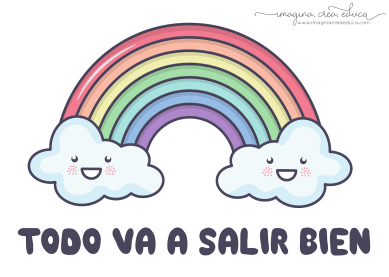 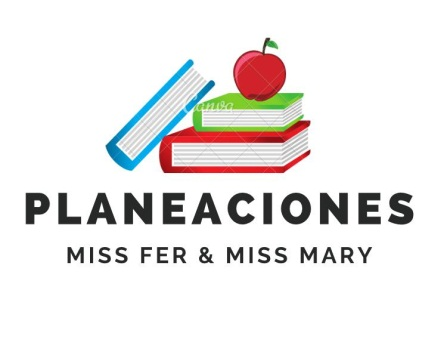 ESCUELA PRIMARIA: ___________	TERCER GRADOMAESTRO (A) : _________________NOTA: si aún no tienes los libros de textos, soló realiza las actividades del cuaderno.NOTA: es importante que veas las clases por la televisión diariamente para poder realizar tus actividades.  ASIGNATURAAPRENDIZAJE ESPERADOPROGRAMA DE TV ACTIVIDADESSEGUIMIENTO Y RETROALIMENTACIÓNLUNESEducación SocioemocionalDescribe qué son los sentimientos y cómo se relacionan con su historia de vida y sus metas.Mi maleta de los sentimientosMi maleta de los sentimientosDibuja en tu cuaderno dos maletas, en una de ellas escribe los sentimientos con los que deseas quedarte y en la otra escribe los sentimientos o emociones que NO quieres en tu vida, que deseas alejar.Envía evidencias de tus trabajos al whatsApp de tu maestro (a), tienes hasta las 9:00 p.m de cada día.NOTA: no olvides ponerle la fecha a cada trabajo y tú nombre en la parte de arriba.  LUNESCiencias NaturalesExplica la secuencia del día y de la noche y las fases de la Luna considerando los movimientos de la Tierra y la Luna.Un punto azul en el espacio Relaciona las columnas anotando en el cuadro la letra de la respuestacorrecta.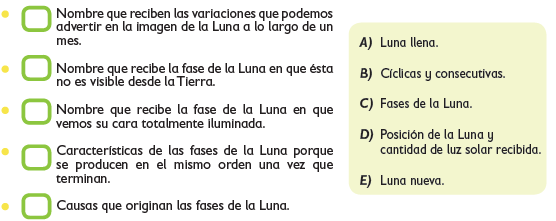 Lee y analiza las paginas 132 y 133 de tu libro de ciencias. Envía evidencias de tus trabajos al whatsApp de tu maestro (a), tienes hasta las 9:00 p.m de cada día.NOTA: no olvides ponerle la fecha a cada trabajo y tú nombre en la parte de arriba.  LUNESLengua maternaIdentifica las características y la función de los recetarios.¡A mezclar instrucciones!Investiga con tus padres, abuelos o en Internet, las propiedades y usos de la hierbabuena.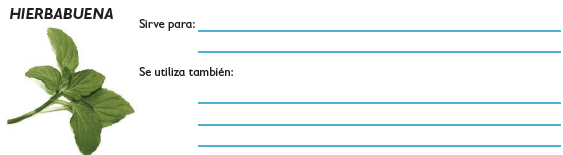 Lee y analiza las paginas 146 y 147 de tu libro de español.Envía evidencias de tus trabajos al whatsApp de tu maestro (a), tienes hasta las 9:00 p.m de cada día.NOTA: no olvides ponerle la fecha a cada trabajo y tú nombre en la parte de arriba.  Vida SaludableRelaciona los hábitos de higiene y limpieza con las condiciones del entorno que inciden en la prevención de enfermedades comunes en el lugar donde vive.¿Y si no tenemos agua?El agua es un elemento indispensable en nuestras vidas, es nuestra responsabilidad cuidar de ella, imagina tan solo que seria de tu vida si se acabara el agua por completo. Dibuja en tu cuaderno 5 formas de cuidar el agua que podemos hacer diariamente.  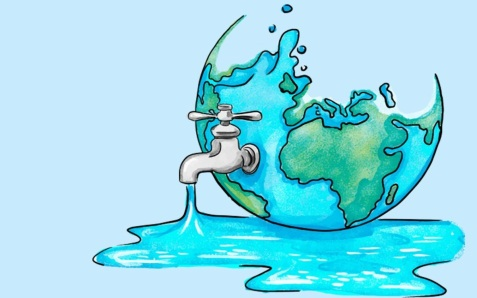 ASIGNATURAAPRENDIZAJE ESPERADOPROGRAMA DE TV ACTIVIDADESSEGUIMIENTO Y RETROALIMENTACIÓNMARTESLengua maternaIdentifica las características y la función de los recetarios.Aprendemos a redactar la receta de un remedio caseroEscribir un recetario de remedios caseros.Anota frente a cada malestar, la manera casera de curarla.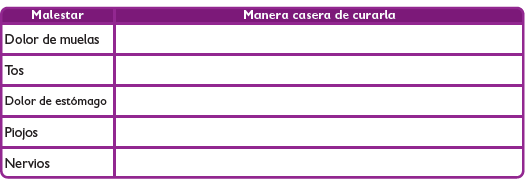 Analiza las paginas 148 y 149 de tu libro de español.Envía evidencias de tus trabajos al whatsApp de tu maestro (a), tienes hasta las 9:00 p.m de cada día.NOTA: no olvides ponerle la fecha a cada trabajo y tú nombre en la parte de arriba.  MARTES MatemáticasResuelve problemas sencillos de suma o resta de fracciones (medios, cuartos, octavos).Atínale al númeroResuelve los siguientes problemas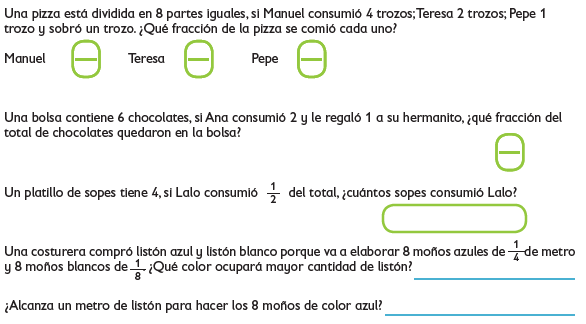 Realiza la pagina 148 de tu libro de matemáticas. Envía evidencias de tus trabajos al whatsApp de tu maestro (a), tienes hasta las 9:00 p.m de cada día.NOTA: no olvides ponerle la fecha a cada trabajo y tú nombre en la parte de arriba.  MARTESFormación Cívica y ÉticaParticipa de manera honesta e informada en consultas o votaciones orientadas al beneficio personal y colectivo.Una consulta a favor del medio ambienteInvestiga que propuestas  han dado los partidos políticos a favor del medio ambiente, consulta por lo menos tres partidos y escribelas en la libreta. Lee y analiza las paginas 133, 134 y 135 de tu libro de formación. Envía evidencias de tus trabajos al whatsApp de tu maestro (a), tienes hasta las 9:00 p.m de cada día.NOTA: no olvides ponerle la fecha a cada trabajo y tú nombre en la parte de arriba.  Ciencias NaturalesExplica la secuencia del día y de la noche y las fases de la Luna considerando los movimientos de la Tierra y la LunaNuestra eterna compañeraEscribe en el cuadro la letra correspondiente a cada fase de la Luna.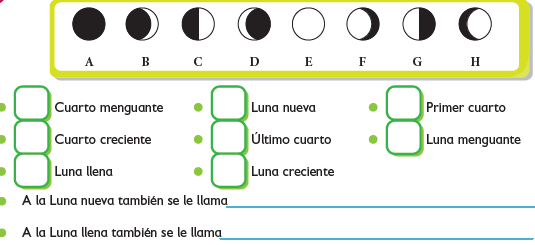 Realiza la actividad con la lectura de la pagina 134 de tu libro de ciencias.ASIGNATURAAPRENDIZAJE ESPERADOPROGRAMA DE TV ACTIVIDADESSEGUIMIENTO Y RETROALIMENTACIÓNMIÉRCOLES Matemáticas Resuelve problemas sencillos de suma o resta de fracciones (medios, cuartos, octavos).El puesto de frutasEscribe una fracción equivalente a las que se indican.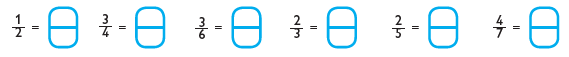 Envía evidencias de tus trabajos al whatsApp deMIÉRCOLES Ciencias Naturales Explica la secuencia del día y de la noche y las fases de la Luna considerando los movimientos de la Tierra y la Luna.Movimiento de rotación: ¿cómo lo podemos apreciar?Elige del recuadro la fase de la Luna correspondiente a cada explicación.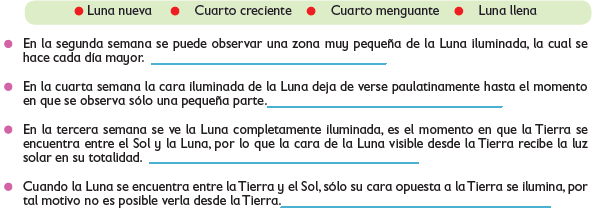  tu maestro (a), tienes hasta las 9:00 p.m de cada día.NOTA: no olvides ponerle la fecha a cada trabajo y tú nombre en la parte de arriba.  MIÉRCOLES Lengua maternaIdentifica las características y la función de los recetarios.Extender nuestro vocabulario usando el diccionarioAnota en el cuadro la letra correcta según la parte de la receta señalada.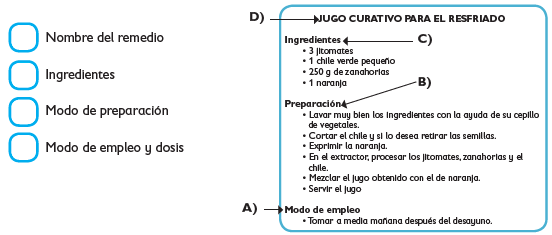 Observa el ejemplo de la pagina 150 de tu libro de español. tu maestro (a), tienes hasta las 9:00 p.m de cada día.NOTA: no olvides ponerle la fecha a cada trabajo y tú nombre en la parte de arriba.  MIÉRCOLES Cívica y ÉticaParticipa de manera honesta e informada en consultas o votaciones orientadas al beneficio personal y colectivo (3°).Propuestas y acuerdos en favor del medio ambientePiensa en una opción para cuidar el medio ambiente que tu  y tus compañeros de escuela puedan realizar en conjunto al regresar a clases presenciales, escribe tu propuesta en tu libreta. No olvides responder ¿Cómo? ¿Cuándo? ¿Dónde? Quienes?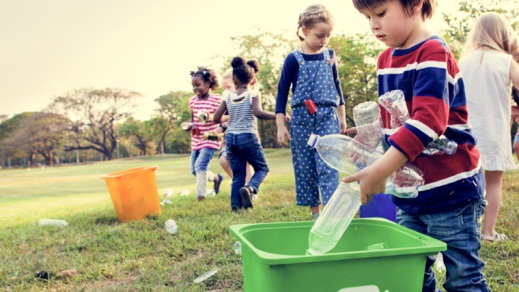  tu maestro (a), tienes hasta las 9:00 p.m de cada día.NOTA: no olvides ponerle la fecha a cada trabajo y tú nombre en la parte de arriba.  ASIGNATURAAPRENDIZAJE ESPERADOPROGRAMA DE TV ACTIVIDADESSEGUIMIENTO Y RETROALIMENTACIÓNJUEVESCiencias Naturales  Explica la secuencia del día y de la noche y las fases de la Luna considerando los movimientos de la Tierra y la Luna.Dando la vuelta alrededor del SolEscribe en la línea el movimiento de la Luna representado.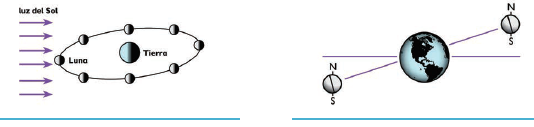 Realiza la actividad de la pagina 135 de tu libro de ciencias. Envía evidencias de tus trabajos al whatsApp de tu maestro (a), tienes hasta las 9:00 p.m de cada día.NOTA: no olvides ponerle la fecha a cada trabajo y tú nombre en la parte de arriba.  JUEVES MatemáticasResuelve problemas sencillos de suma o resta de fracciones (medios, cuartos, octavos)Más fracciones Observa las siguientes figuras, anota la fracción coloreada y despuésresuelve la suma y resta.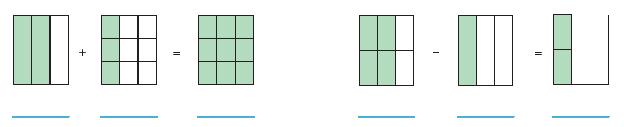 Realiza la pagina 150 , 151 y 152 de tu libro de matematicas. Envía evidencias de tus trabajos al whatsApp de tu maestro (a), tienes hasta las 9:00 p.m de cada día.NOTA: no olvides ponerle la fecha a cada trabajo y tú nombre en la parte de arriba.  JUEVES Lengua maternaElabora un recetario con los platillos propios de la comunidad.Mi recetario Investiga las propiedades medicinales de las siguientes plantas y anota en tu libreta.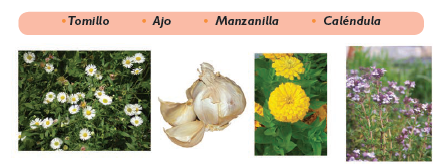 Envía evidencias de tus trabajos al whatsApp de tu maestro (a), tienes hasta las 9:00 p.m de cada día.NOTA: no olvides ponerle la fecha a cada trabajo y tú nombre en la parte de arriba.  ASIGNATURAAPRENDIZAJE ESPERADOPROGRAMA DE TV ACTIVIDADESSEGUIMIENTO Y RETROALIMENTACIÓNVIERNESMatemáticasDesarrolla y ejercita un algoritmo para la división entre un dígito. Usa el repertorio multiplicativo para resolver divisiones (cuántas veces está contenido el divisor en el dividendo)Contra relojRealiza las siguientes sumas y restas.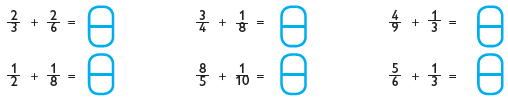 Envía evidencias de tus trabajos al whatsApp de tu maestro (a), tienes hasta las 9:00 p.m de cada día.NOTA: no olvides ponerle la fecha a cada trabajo y tú nombre en la parte de arriba.  VIERNESEducación SocioemocionalDescribe que los sentimientos tienen que ver con sus ideas, creencias y valores y también que orientan sus decisiones.La magia de los sentimientosCompleta la tabla.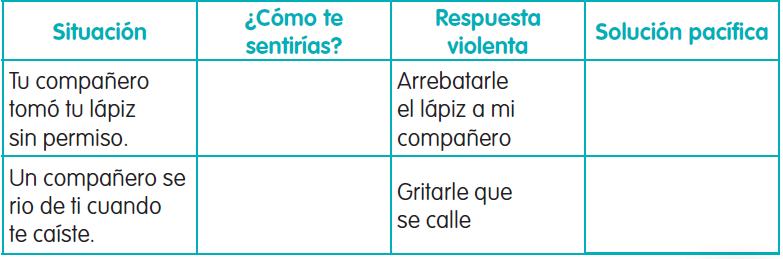 Envía evidencias de tus trabajos al whatsApp de tu maestro (a), tienes hasta las 9:00 p.m de cada día.NOTA: no olvides ponerle la fecha a cada trabajo y tú nombre en la parte de arriba.  VIERNESVida Saludable Realiza actividades físicas de manera cotidiana, con la intención de sentirse bien y cuidar su salud.El que persevera, se mueve másSiempre nos han dicho que hacer ejercicio sirve para mejorar la salud, investiga en distintas fuentes de informacionn cuales son los beneficios que tiene realizar actividades fisicas para nuestro cuerpo, escribe por lo menos cinco en tu libreta.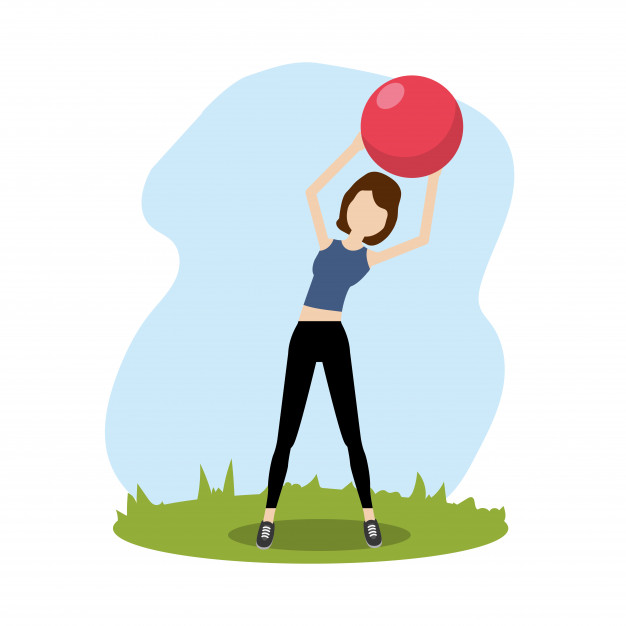 Envía evidencias de tus trabajos al whatsApp de tu maestro (a), tienes hasta las 9:00 p.m de cada día.NOTA: no olvides ponerle la fecha a cada trabajo y tú nombre en la parte de arriba.  